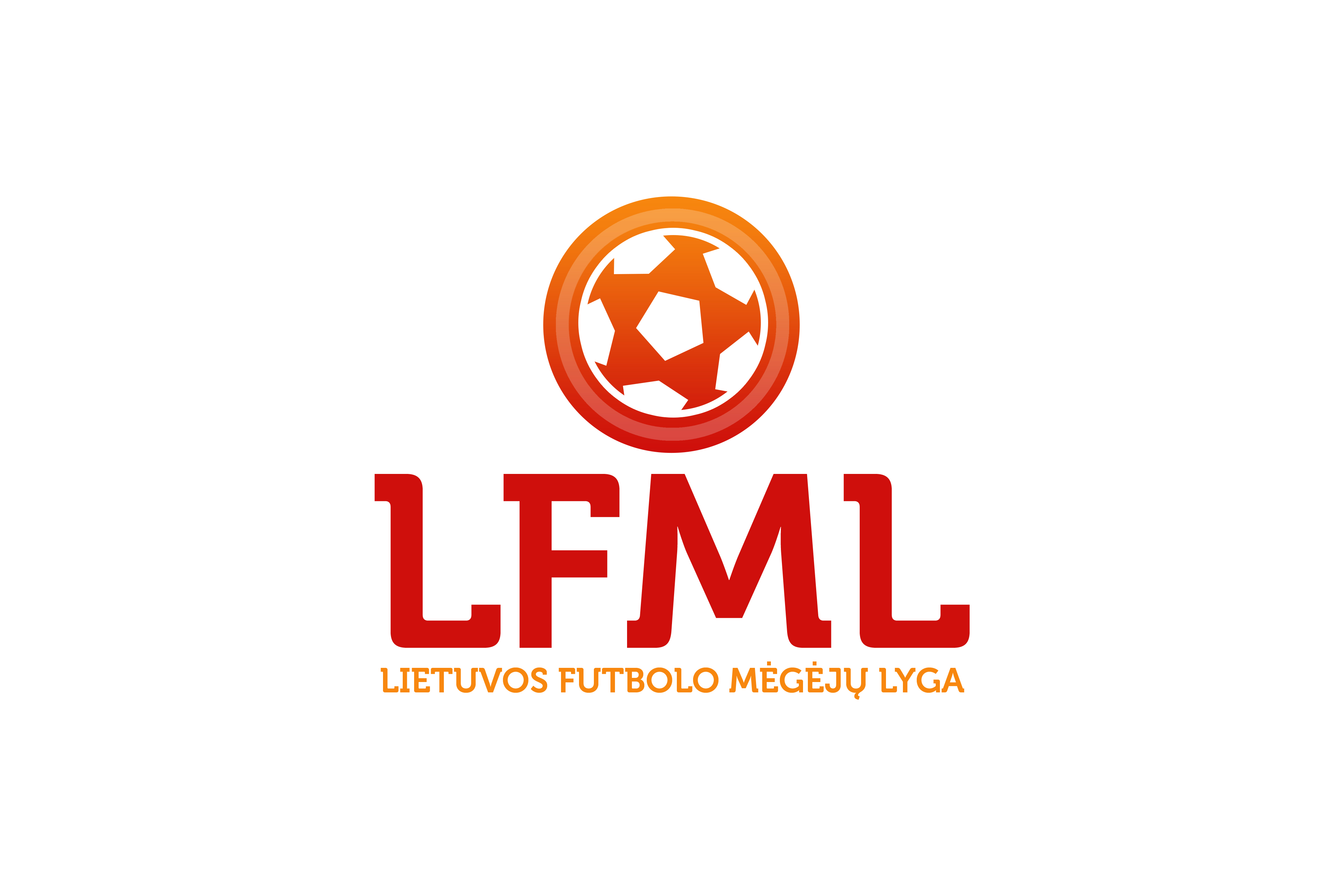 LIETUVOS FUTBOLO MĖGĖJŲ LYGAPARAIŠKAPrašome užregistruoti „__________________“ komandos sudėtį LFML 7x7 turnyrui (2018 m. balandžio 15 d., Kaune).Komandos vadovo/atsakingo asmens kontaktinė informacija:Vardas, pavardė:El. paštas:Tel. nr.:Eil. nr.Vardas, pavardėGimimo dataAtstovaujamas klubas (jei žaidžia)